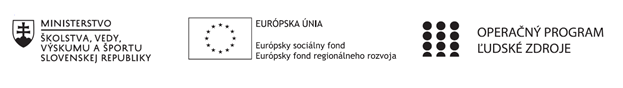 Správa o činnosti pedagogického klubu Príloha:Prezenčná listina zo stretnutia pedagogického klubuPríloha správy o činnosti pedagogického klubu PREZENČNÁ LISTINAMiesto konania stretnutia: 	onlineDátum konania stretnutia: 	21. 1. 2021Trvanie stretnutia: 		od 14.00 hod. do16.00 hod.	Zoznam účastníkov/členov pedagogického klubu:Meno prizvaných odborníkov/iných účastníkov, ktorí nie sú členmi pedagogického klubu  a podpis/y:Prioritná osVzdelávanieŠpecifický cieľ1.2.1. Zvýšiť kvalitu odborného vzdelávania a prípravy reflektujúc potreby trhu práce PrijímateľTrnavský samosprávny krajNázov projektuPrepojenie stredoškolského vzdelávania s praxou v Trnavskom samosprávnom kraji 1Kód projektu  ITMS2014+312011AGY4Názov pedagogického klubu Pedagogický klub učiteľov odborných predmetov a majstrov odborného výcviku-MOVDátum stretnutia  pedagogického klubu21.1.2021Miesto stretnutia  pedagogického klubuonlineMeno koordinátora pedagogického klubuIng. Beáta TurzováOdkaz na webové sídlo zverejnenej správywww.trnava-vuc.sk, www.sosthc.edupage.orgManažérske zhrnutie:Zhrnutie a doplnenie informácií z predchádzajúceho stretnutia PK.  Venovali sa téme: Burza nápadov. Prehľad spôsobov integrácie IKT do vzdelávania.  Kľúčové slová:Informačno-komunikačné technológie (IKT), internet, implementácia, prezentačný softvér, výučbový program, vyučovanie Hlavné body, témy stretnutia, zhrnutie priebehu stretnutia: 1. Činnosť klubu pedagógov odborných predmetov a práce s informáciami2. Rozdelenie úloh3. Rôzne spôsoby implementácie IKT do jednotlivých predmetov4. Odovzdávanie si skúseností a poznatkov z praxeKoordinátorka klubu oboznámila prítomných so zameraním klubu, dôvodom založenia      klubu, plánom práce klubu, harmonogramom zasadnutí klubu.Členovia klubu sa bližšie oboznámili s polročným plánom klubu, a rozdelili si úlohy.Venovali pozornosť využitiu IKT v jednotlivých predmetoch. Členovia klubu sa zhodli v      tom, že:- IKT je neoddeliteľnou súčasťou vzdelávania- IKT vo vzdelávaní môžu v značnej miere uľahčiť proces prijímania, osvojovania i  zapamätania si nových informácií- dôvody využívania IKT vo vzdelávaní:Nárast množstva informácií, v ktorých je potrebné sa zorientovaťPosilnenie aktívnej úlohy študenta vo vzdelávacom procesePotreba rýchlejšieho a kvalitnejšieho získavania informácií- IKT je možné využiť:ako nástroj výučbyako nástroj na hodnotenie vyučovacieho procesu a žiakov,ako prostriedok na získavanie informáciíako komunikačný kanál- Prínosmi využitia IKT pre žiaka sú:Žiak sa môže vzdelávať kdekoľvek sa nachádza a kde má na to potrebnéprostriedkyMôže si zvoliť vlastné tempo štúdiaMá veľkú dostupnosť informáciíMôže sa spojiť s ďalšími študentmi alebo priamo s učiteľom pomocoukomunikačných nástrojovČlenovia  klubu  IKT  väčšinou  využívajú  na  tvorbu  prezentácií,  riešia so žiakmi interaktívne  cvičenia  a  didaktické  testy, na  vyhľadávanie  rôznych  informácií, na vyhodnotenie rôznych údajov a na tvorbu grafov.Manažérske zhrnutie:Zhrnutie a doplnenie informácií z predchádzajúceho stretnutia PK.  Venovali sa téme: Burza nápadov. Prehľad spôsobov integrácie IKT do vzdelávania.  Kľúčové slová:Informačno-komunikačné technológie (IKT), internet, implementácia, prezentačný softvér, výučbový program, vyučovanie Hlavné body, témy stretnutia, zhrnutie priebehu stretnutia: 1. Činnosť klubu pedagógov odborných predmetov a práce s informáciami2. Rozdelenie úloh3. Rôzne spôsoby implementácie IKT do jednotlivých predmetov4. Odovzdávanie si skúseností a poznatkov z praxeKoordinátorka klubu oboznámila prítomných so zameraním klubu, dôvodom založenia      klubu, plánom práce klubu, harmonogramom zasadnutí klubu.Členovia klubu sa bližšie oboznámili s polročným plánom klubu, a rozdelili si úlohy.Venovali pozornosť využitiu IKT v jednotlivých predmetoch. Členovia klubu sa zhodli v      tom, že:- IKT je neoddeliteľnou súčasťou vzdelávania- IKT vo vzdelávaní môžu v značnej miere uľahčiť proces prijímania, osvojovania i  zapamätania si nových informácií- dôvody využívania IKT vo vzdelávaní:Nárast množstva informácií, v ktorých je potrebné sa zorientovaťPosilnenie aktívnej úlohy študenta vo vzdelávacom procesePotreba rýchlejšieho a kvalitnejšieho získavania informácií- IKT je možné využiť:ako nástroj výučbyako nástroj na hodnotenie vyučovacieho procesu a žiakov,ako prostriedok na získavanie informáciíako komunikačný kanál- Prínosmi využitia IKT pre žiaka sú:Žiak sa môže vzdelávať kdekoľvek sa nachádza a kde má na to potrebnéprostriedkyMôže si zvoliť vlastné tempo štúdiaMá veľkú dostupnosť informáciíMôže sa spojiť s ďalšími študentmi alebo priamo s učiteľom pomocoukomunikačných nástrojovČlenovia  klubu  IKT  väčšinou  využívajú  na  tvorbu  prezentácií,  riešia so žiakmi interaktívne  cvičenia  a  didaktické  testy, na  vyhľadávanie  rôznych  informácií, na vyhodnotenie rôznych údajov a na tvorbu grafov.Závery a odporúčania:Pedagogický klub sa zhodol na potrebe renovácie učebne zameranej na IKT. Neustály vývoj IKT si vyžaduje inováciu výpočtovej techniky, na úrovni hardvéru i softvéru. Dospeli sme k záveru, že učiteľ v súčasnosti pociťuje potrebu používať počítače, byť viac interaktívny, aby ho žiaci akceptovali. Je isté, že učiteľ musí vo svojej profesii napredovať, a ak chce zostať moderný, tak jednoducho musí začať používať tieto pomôcky a prostriedky, aby zefektívnil celý vyučovací proces. Pomocou výpočtovej techniky dokážeme realizovať oveľa kvalitnejšie vyučovacie hodiny, ktoré sú prínosnejšie pre žiakov. PC, IKT zariadenia a technológie sú vynikajúcou pomôckou vo vyučovacom procese, zefektívňuje osvojovanie vedomostí a zručností žiakmi, učiteľovi umožňuje realizovať spätnú väzbu pri overovaní miery osvojenia učiva a vedomostnej úrovne žiakov.Vypracoval (meno, priezvisko)Ľudovít LackoDátum21.1.2021PodpisSchválil (meno, priezvisko)Ing. Beáta TurzováDátum21.1.2021PodpisPrioritná os:VzdelávanieŠpecifický cieľ:1.2.1. Zvýšiť kvalitu odborného vzdelávania a prípravy reflektujúc potreby trhu prácePrijímateľ:Trnavský samosprávny krajNázov projektu:Prepojenie stredoškolského vzdelávania s praxou v Trnavskom samosprávnom kraji 1Kód ITMS projektu:312011AGY4Názov pedagogického klubu:Pedagogický klub učiteľov odborných predmetov a MOV bez písomného výstupuč.Meno a priezvisko, titulPodpisInštitúcia1Beáta Turzová, Ing.SOŠT Hlohovec2Anton Lietava, Ing.SOŠT Hlohovec3Miloš Farkaš, Ing.SOŠT Hlohovec4Melichar Csóka, Ing. SOŠT Hlohovec5Rastislav Margetíny, Mgr.SOŠT Hlohovec6Peter Kašák, Ing.SOŠT Hlohovec7Ľudovít Lacko, Bc.SOŠT Hlohovecč.Meno a priezvisko, titulPodpisInštitúcia1.